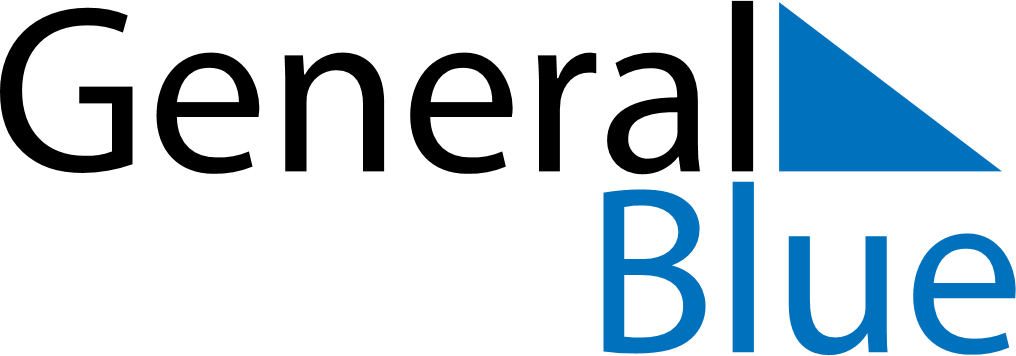 March 2027March 2027March 2027March 2027AndorraAndorraAndorraSundayMondayTuesdayWednesdayThursdayFridayFridaySaturday123455678910111212131415161718191920Constitution Day2122232425262627Maundy ThursdayGood FridayGood Friday28293031Easter SundayEaster Monday